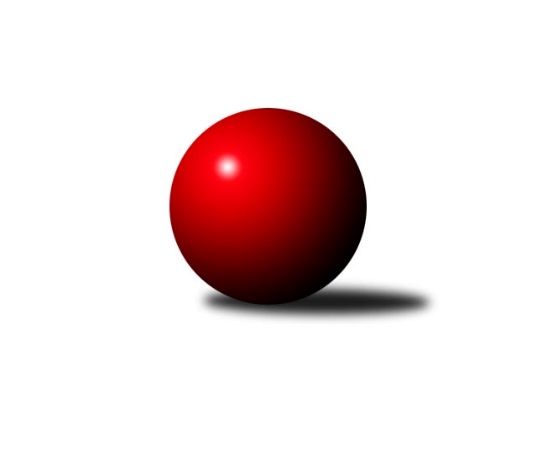 Č.10Ročník 2016/2017	20.5.2024 Bundesliga Opava 2016/2017Statistika 10. kolaTabulka družstev:		družstvo	záp	výh	rem	proh	skore	sety	průměr	body	plné	dorážka	chyby	1.	bufet Pája	10	9	1	0	83 : 17 	(0.0 : 0.0)	1687	19	1687	0	0	2.	Isotra	10	8	0	2	72 : 28 	(0.0 : 0.0)	1702	16	1702	0	0	3.	Mustangové	10	8	0	2	72 : 28 	(0.0 : 0.0)	1666	16	1666	0	0	4.	100 fčel	9	6	1	2	64 : 26 	(0.0 : 0.0)	1671	13	1671	0	0	5.	Hobes	9	5	0	4	52 : 38 	(0.0 : 0.0)	1600	10	1600	0	0	6.	Orel Stěbořice	9	5	0	4	48 : 42 	(0.0 : 0.0)	1510	10	1510	0	0	7.	Pauta	10	2	0	8	26 : 74 	(0.0 : 0.0)	1401	4	1401	0	0	8.	Agipp	9	2	0	7	20 : 70 	(0.0 : 0.0)	1466	4	1466	0	0	9.	Sako	10	2	0	8	20 : 80 	(0.0 : 0.0)	1391	4	1391	0	0	10.	Zrapos	10	0	0	10	23 : 77 	(0.0 : 0.0)	1368	0	1368	0	0Tabulka doma:		družstvo	záp	výh	rem	proh	skore	sety	průměr	body	maximum	minimum	1.	bufet Pája	5	4	1	0	43 : 7 	(0.0 : 0.0)	1701	9	1788	1569	2.	Isotra	5	4	0	1	38 : 12 	(0.0 : 0.0)	1699	8	1787	1641	3.	Mustangové	5	4	0	1	38 : 12 	(0.0 : 0.0)	1660	8	1676	1641	4.	Hobes	5	4	0	1	36 : 14 	(0.0 : 0.0)	1606	8	1657	1537	5.	100 fčel	4	3	0	1	30 : 10 	(0.0 : 0.0)	1613	6	1641	1566	6.	Orel Stěbořice	5	3	0	2	32 : 18 	(0.0 : 0.0)	1543	6	1606	1503	7.	Pauta	5	1	0	4	14 : 36 	(0.0 : 0.0)	1429	2	1457	1395	8.	Agipp	4	1	0	3	8 : 32 	(0.0 : 0.0)	1457	2	1501	1377	9.	Sako	5	1	0	4	10 : 40 	(0.0 : 0.0)	1414	2	1441	1366	10.	Zrapos	5	0	0	5	19 : 31 	(0.0 : 0.0)	1389	0	1454	1304Tabulka venku:		družstvo	záp	výh	rem	proh	skore	sety	průměr	body	maximum	minimum	1.	bufet Pája	5	5	0	0	40 : 10 	(0.0 : 0.0)	1674	10	1767	1609	2.	Isotra	5	4	0	1	34 : 16 	(0.0 : 0.0)	1704	8	1770	1664	3.	Mustangové	5	4	0	1	34 : 16 	(0.0 : 0.0)	1674	8	1717	1615	4.	100 fčel	5	3	1	1	34 : 16 	(0.0 : 0.0)	1706	7	1816	1602	5.	Orel Stěbořice	4	2	0	2	16 : 24 	(0.0 : 0.0)	1478	4	1567	1413	6.	Hobes	4	1	0	3	16 : 24 	(0.0 : 0.0)	1592	2	1646	1545	7.	Agipp	5	1	0	4	12 : 38 	(0.0 : 0.0)	1474	2	1502	1456	8.	Pauta	5	1	0	4	12 : 38 	(0.0 : 0.0)	1373	2	1513	1296	9.	Sako	5	1	0	4	10 : 40 	(0.0 : 0.0)	1368	2	1454	1321	10.	Zrapos	5	0	0	5	4 : 46 	(0.0 : 0.0)	1346	0	1386	1310Tabulka podzimní části:		družstvo	záp	výh	rem	proh	skore	sety	průměr	body	doma	venku	1.	100 fčel	6	5	1	0	50 : 10 	(0.0 : 0.0)	1703	11 	2 	0 	0 	3 	1 	0	2.	bufet Pája	6	5	1	0	47 : 13 	(0.0 : 0.0)	1717	11 	3 	1 	0 	2 	0 	0	3.	Mustangové	6	5	0	1	46 : 14 	(0.0 : 0.0)	1661	10 	3 	0 	1 	2 	0 	0	4.	Isotra	6	4	0	2	38 : 22 	(0.0 : 0.0)	1697	8 	3 	0 	1 	1 	0 	1	5.	Hobes	6	3	0	3	30 : 30 	(0.0 : 0.0)	1612	6 	2 	0 	1 	1 	0 	2	6.	Orel Stěbořice	6	3	0	3	28 : 32 	(0.0 : 0.0)	1517	6 	1 	0 	2 	2 	0 	1	7.	Agipp	6	2	0	4	20 : 40 	(0.0 : 0.0)	1483	4 	1 	0 	1 	1 	0 	3	8.	Pauta	6	1	0	5	16 : 44 	(0.0 : 0.0)	1410	2 	1 	0 	2 	0 	0 	3	9.	Sako	6	1	0	5	12 : 48 	(0.0 : 0.0)	1371	2 	0 	0 	2 	1 	0 	3	10.	Zrapos	6	0	0	6	13 : 47 	(0.0 : 0.0)	1374	0 	0 	0 	3 	0 	0 	3Tabulka jarní části:		družstvo	záp	výh	rem	proh	skore	sety	průměr	body	doma	venku	1.	bufet Pája	4	4	0	0	36 : 4 	(0.0 : 0.0)	1642	8 	1 	0 	0 	3 	0 	0 	2.	Isotra	4	4	0	0	34 : 6 	(0.0 : 0.0)	1712	8 	1 	0 	0 	3 	0 	0 	3.	Mustangové	4	3	0	1	26 : 14 	(0.0 : 0.0)	1678	6 	1 	0 	0 	2 	0 	1 	4.	Hobes	3	2	0	1	22 : 8 	(0.0 : 0.0)	1575	4 	2 	0 	0 	0 	0 	1 	5.	Orel Stěbořice	3	2	0	1	20 : 10 	(0.0 : 0.0)	1490	4 	2 	0 	0 	0 	0 	1 	6.	100 fčel	3	1	0	2	14 : 16 	(0.0 : 0.0)	1618	2 	1 	0 	1 	0 	0 	1 	7.	Pauta	4	1	0	3	10 : 30 	(0.0 : 0.0)	1388	2 	0 	0 	2 	1 	0 	1 	8.	Sako	4	1	0	3	8 : 32 	(0.0 : 0.0)	1421	2 	1 	0 	2 	0 	0 	1 	9.	Zrapos	4	0	0	4	10 : 30 	(0.0 : 0.0)	1358	0 	0 	0 	2 	0 	0 	2 	10.	Agipp	3	0	0	3	0 : 30 	(0.0 : 0.0)	1377	0 	0 	0 	2 	0 	0 	1 Zisk bodů pro družstvo:		jméno hráče	družstvo	body	zápasy	v %	dílčí body	sety	v %	1.	Jiří Staněk 	Isotra  	14	/	8	(88%)		/		(%)	2.	Aleš Staněk 	Isotra  	12	/	7	(86%)		/		(%)	3.	Karel Škrobánek 	bufet Pája  	12	/	7	(86%)		/		(%)	4.	Jaromír Martiník 	Hobes  	12	/	8	(75%)		/		(%)	5.	Pavel Martinec 	Mustangové  	12	/	8	(75%)		/		(%)	6.	Miroslav Procházka 	Hobes  	12	/	9	(67%)		/		(%)	7.	Josef Matušek 	bufet Pája  	11	/	6	(92%)		/		(%)	8.	Milan Jahn 	100 fčel  	10	/	5	(100%)		/		(%)	9.	Michal Markus 	bufet Pája  	10	/	5	(100%)		/		(%)	10.	Jan Láznička 	Agipp 	10	/	6	(83%)		/		(%)	11.	Maciej Basista 	100 fčel  	10	/	6	(83%)		/		(%)	12.	Rudolf Tvrdoň 	Mustangové  	10	/	7	(71%)		/		(%)	13.	Tomáš Valíček 	bufet Pája  	10	/	7	(71%)		/		(%)	14.	Břetislav Mrkvica 	Mustangové  	10	/	7	(71%)		/		(%)	15.	Michal Blažek 	100 fčel  	9	/	6	(75%)		/		(%)	16.	Petr Bracek ml. 	100 fčel  	8	/	5	(80%)		/		(%)	17.	Patrik Martinek 	Orel Stěbořice  	8	/	5	(80%)		/		(%)	18.	Dominik Chovanec 	Pauta  	8	/	5	(80%)		/		(%)	19.	Jan Štencel 	Orel Stěbořice  	8	/	6	(67%)		/		(%)	20.	Jindřich Hanel 	Orel Stěbořice  	8	/	8	(50%)		/		(%)	21.	Petr Mrkvička 	Zrapos  	7	/	7	(50%)		/		(%)	22.	Josef Matušek 	bufet Pája  	6	/	3	(100%)		/		(%)	23.	Zdeněk Chlopčík 	Mustangové  	6	/	3	(100%)		/		(%)	24.	Svatopluk Kříž 	Mustangové  	6	/	3	(100%)		/		(%)	25.	Vladimír Kozák 	bufet Pája  	6	/	5	(60%)		/		(%)	26.	Antonín Žídek 	Hobes  	6	/	6	(50%)		/		(%)	27.	Petr Wirkotch 	Zrapos  	6	/	8	(38%)		/		(%)	28.	Zuzana Siberová 	Zrapos  	6	/	9	(33%)		/		(%)	29.	Václav Boháčik 	Mustangové  	4	/	2	(100%)		/		(%)	30.	Jakub Hendrych 	Isotra  	4	/	2	(100%)		/		(%)	31.	Dana Lamichová 	Mustangové  	4	/	2	(100%)		/		(%)	32.	Tomáš Heinz 	Sako  	4	/	2	(100%)		/		(%)	33.	Martin Orálek 	100 fčel  	4	/	2	(100%)		/		(%)	34.	Marta Špačková 	Sako  	4	/	3	(67%)		/		(%)	35.	David Schiedek 	Hobes  	4	/	3	(67%)		/		(%)	36.	Roman Škrobánek 	bufet Pája  	4	/	3	(67%)		/		(%)	37.	Erich Stavař 	Isotra  	4	/	3	(67%)		/		(%)	38.	Miroslav Toman 	Pauta  	4	/	4	(50%)		/		(%)	39.	Jana Kašparová 	Hobes  	4	/	4	(50%)		/		(%)	40.	Marta Andrejčáková 	Pauta  	4	/	4	(50%)		/		(%)	41.	Barbora Víchová 	Isotra  	4	/	4	(50%)		/		(%)	42.	Petr Salich 	Sako  	4	/	8	(25%)		/		(%)	43.	Paní Poloková 	100 fčel  	3	/	4	(38%)		/		(%)	44.	Jana Tvrdoňová 	Mustangové  	2	/	1	(100%)		/		(%)	45.	Markéta Kmentová 	Isotra  	2	/	1	(100%)		/		(%)	46.	Jaroslav Lakomý 	Hobes  	2	/	1	(100%)		/		(%)	47.	Petr Moravec 	Orel Stěbořice  	2	/	1	(100%)		/		(%)	48.	Vladimír Kostka 	Isotra  	2	/	1	(100%)		/		(%)	49.	Patrik Predmeský 	Zrapos  	2	/	1	(100%)		/		(%)	50.	David Hendrych 	Isotra  	2	/	1	(100%)		/		(%)	51.	Vladimír Peter 	bufet Pája  	2	/	1	(100%)		/		(%)	52.	Jaroslav Schwan 	Agipp 	2	/	1	(100%)		/		(%)	53.	Vladimír Valenta 	Isotra  	2	/	1	(100%)		/		(%)	54.	Tomáš Volman 	bufet Pája  	2	/	1	(100%)		/		(%)	55.	Barbora Mocková 	Pauta  	2	/	2	(50%)		/		(%)	56.	Jana Martiníková 	Hobes  	2	/	2	(50%)		/		(%)	57.	Jan Štencel ml. 	Orel Stěbořice  	2	/	2	(50%)		/		(%)	58.	Ondra Borak 	Zrapos  	2	/	2	(50%)		/		(%)	59.	Ivo Montag 	Agipp 	2	/	3	(33%)		/		(%)	60.	Zdeněk Bajer 	Pauta  	2	/	3	(33%)		/		(%)	61.	Pavel Budík 	Pauta  	2	/	3	(33%)		/		(%)	62.	Petr Číž 	Mustangové  	2	/	3	(33%)		/		(%)	63.	Lída Rychlá 	Sako  	2	/	4	(25%)		/		(%)	64.	Radek Vícha 	Agipp 	2	/	4	(25%)		/		(%)	65.	Pavel Vašek 	Isotra  	2	/	5	(20%)		/		(%)	66.	Petr Berger 	Orel Stěbořice  	2	/	5	(20%)		/		(%)	67.	Jan Salich 	Sako  	2	/	8	(13%)		/		(%)	68.	Tomáš Bartošík 	100 fčel  	0	/	1	(0%)		/		(%)	69.	Petra Chřibková 	Pauta  	0	/	1	(0%)		/		(%)	70.	Vratislav Černý 	Orel Stěbořice  	0	/	1	(0%)		/		(%)	71.	Jindřiška Swaczynová 	Hobes  	0	/	1	(0%)		/		(%)	72.	Martin Mocek 	Agipp 	0	/	1	(0%)		/		(%)	73.	Josef Satke 	Zrapos  	0	/	1	(0%)		/		(%)	74.	Magda Predmeská 	Zrapos  	0	/	1	(0%)		/		(%)	75.	Jindřiška Kadlecová 	Isotra  	0	/	1	(0%)		/		(%)	76.	Lenka Nevřelová 	Pauta  	0	/	2	(0%)		/		(%)	77.	Kadlecová Jindříška 	Isotra  	0	/	2	(0%)		/		(%)	78.	Vladislav Kobelár 	bufet Pája  	0	/	2	(0%)		/		(%)	79.	Josef Kašpar 	Hobes  	0	/	2	(0%)		/		(%)	80.	Miroslav Frkal 	Agipp 	0	/	2	(0%)		/		(%)	81.	Marek Montag 	Agipp 	0	/	2	(0%)		/		(%)	82.	Šárka Bainová 	Sako  	0	/	3	(0%)		/		(%)	83.	Diana Honischová 	Zrapos  	0	/	3	(0%)		/		(%)	84.	Petr Bracek st. 	100 fčel  	0	/	3	(0%)		/		(%)	85.	David Hrin 	Sako  	0	/	3	(0%)		/		(%)	86.	Petr Wágner 	Zrapos  	0	/	4	(0%)		/		(%)	87.	Jiří Breksa 	Pauta  	0	/	4	(0%)		/		(%)	88.	Jaroslav Graca 	Orel Stěbořice  	0	/	4	(0%)		/		(%)	89.	Žofia Škropeková 	Zrapos  	0	/	4	(0%)		/		(%)	90.	Jaroslav Čerevka 	Agipp 	0	/	5	(0%)		/		(%)	91.	Petr Platzek 	Pauta  	0	/	5	(0%)		/		(%)	92.	Marie Holešová 	Pauta  	0	/	7	(0%)		/		(%)	93.	Vilibald Marker 	Sako  	0	/	9	(0%)		/		(%)Průměry na kuželnách:		kuželna	průměr	plné	dorážka	chyby	výkon na hráče	1.	HB, 1-4	1509	1509	0	0.0	(377.4)Nejlepší výkony na kuželnách:HB, 1-4100 fčel 	1816	1. kolo	Aleš Staněk 	Isotra 	515	3. kolobufet Pája 	1788	6. kolo	Michal Markus 	bufet Pája 	506	6. koloIsotra 	1787	6. kolo	Michal Markus 	bufet Pája 	504	7. koloIsotra 	1770	9. kolo	Michal Markus 	bufet Pája 	501	10. kolobufet Pája 	1767	7. kolo	Aleš Staněk 	Isotra 	493	1. kolo100 fčel 	1759	6. kolo	Jiří Staněk 	Isotra 	492	6. kolobufet Pája 	1751	4. kolo	Karel Škrobánek 	bufet Pája 	487	10. kolobufet Pája 	1731	2. kolo	Aleš Staněk 	Isotra 	480	5. koloMustangové 	1717	4. kolo	Jiří Staněk 	Isotra 	476	9. koloMustangové 	1714	9. kolo	Michal Markus 	bufet Pája 	476	4. koloČetnost výsledků:	8 : 2	8x	6 : 4	4x	5 : 5	1x	4 : 6	7x	3 : 7	1x	2 : 8	7x	10 : 0	14x	0 : 10	8x